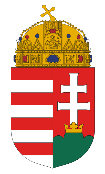 NYÍRKARÁSZ KÖZSÉGI ÖNKORMÁNYZAT JEGYZŐJE4544 Nyírkarász Fő út 21. Tel:06-45-610-126 Fax.: 06-45-610-125Web: http://www.nyirkarasz.hu E-mail: info@nyirkarasz.hu HIRDETMÉNYTájékoztatjuk a Rendszeres Gyermekvédelmi Kedvezményben részesülőket, hogy 2023. augusztus hónapra járó pénzbeli támogatás kiosztása2023. augusztus 21. napján (hétfő), valamint 2023. augusztus 24. napján (csütörtök) /pótosztás/8.00 - 16.00 óráig történika Polgármesteri Hivatalban.Az átvételhez szíveskedjen magával hozni személyazonossági igazolványát!Amennyiben nem a kérelmező veszi át a pénzbeli támogatást, úgy az átvételhez MEGHATALMAZÁS szükséges!Nyírkarász, 2023. augusztus 15.	Matyi Andrásné		   jegyző s.k.